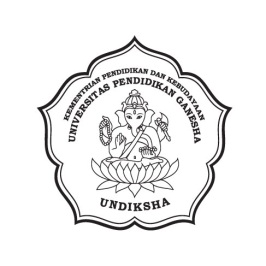 FAKULTAS TEKNIK DAN KEJURUANUNIVERSITAS PENDIDIKAN GANESHA      MengetahuiMata Kuliah	: Elemen Mesin I						              Ketua Jurusan,Kode			: PTM 1235							Kredit		: 2 SKSSemester 		: VPengasuh		: Dr. Kadek Rihendra D, S.T.,M.T.  Ketut Gunawan, S.T., M.T.				Dr. Kadek Rihendra D, S.T.,M.T.												NIP. 19791201 200604 1 001JURUSAN PENDIDIKAN TEKNIK MESIN2015Satuan Acara Perkuliahan (SAP)A. IdentitasJurusan	: Pendidikan Teknik Mesin										Kredit			: 2 SKSMata Kuliah	: Elemen Mesin I   								                                    Semester                      : VKode		: PTM 1235												Prasyarat   		: Mekanika Teknik B. Standar KompetensiMampu menjelaskan tentang macam-macam sambungan keling, sambungan baut, sambugan las, poros, bantalan, pegas dan kopling tetap. Mampu menjelaskan fungsi dan cara kerja komponen mesin, sambungan keling, sambungan las, sambungan baut, poros bantalan, pegas dan kopling tetap.Mampu memilih komponen mesin sesuai dengan standar dan aplikasinya.Mampu menghitung dimensi dan kekuatan komponen mesin.Mampu merancang bagian-bagian mesin.C. DeskripsiSatuan Acara Perkuliahan (SAP)D. Penilaian dan EvaluasiE. Referensi1. Khurmi and Gupta . Theory of Machine Element. New Delhi : Eurasin Publishery.2. Spott, MF, Design of Machine Elemen, Tokyo: Prentice Hall 19733. Hacl, AS & Holowenko AR. Machine Design, New York: Mc Graw Hill, 19774. Gustaf Niemann : Machine Element, Design and Calcution, Vol I & II, Springer Verlag.5. Phelan : Fundamental of Mechanical Design, Mc Graw Hill.6. Sularso, Dasar Perencanaan dan Pemilihan Elemen Mesin, Jakarta: Pradya Paramita1983.7. Mechanical Engineering Design, Joseph Edward Shigley, Mc Graw Hill 1986Singaraja,7 September 2015Team Dosen Pengampu,                                                                                     Dr. Kadek Rihendra D, S.T.,M.T.			Ketut Gunawan, S.T.,M.T					NIP. 19791201 200604 1 001				NIP. 197912232015041002MinggukeKompetensi DasarIndikator PencapaianPokok MateriRincian MateriPengalaman BelajarAlokasiWaktuMedia123456781Mahasiswa dapat mengetahui dan memahami konsep dan definisi Elemen Mesin IMampu menjelaskan proses perkuliahan dan mengerjakan tugas Pendahuluan 1. Kontrak kuliah 2. Materi kuliah. 3. Buku pustaka. 4.Penjelasan tugas 5. Cara evaluasiCeramah dan tanya jawab100 menitLCD Projector dan White Board2Mahasiswa dapat mengetahui dan memahami konsep perancangan elemen mesinMahasiswa mampu mengidentifikasi dasar perancangan pada elemen mesinPrinsip gaya dan teganganPengertian dasar 1. Gaya, tegangan, torsi dan putaran. 2.Dasar perancangan. 3.Faktor keamanan- Penjelasan dosen - belajar mandiri - problem base learning100 menitLCD Projector dan White Board3 dan 4Mahasiswa dapat mengetahui dan memahami sifat sifat mekanis materialMahasiswa mampu menghitung tegangan, regangan dan modulus elastisitas yang terjadiSifat sifat mekanis dari materialTegangan ReganganModulus Elastisitas-Penjelasan dosen - belajar mandiri- diskusi100 menitLCD Projector dan White Board5 dan 6Mahasiswa dapat mengetahui dan memahami  sambungan keelingMampu menghitung sambungan keling pada konstruksi mesinSambungan keling1.Pendahuluan 2. bentuk sambungan3. Gaya gaya yang bekerja pada sambungan4. efisiensi sambungan-Penjelasan dosen -latihan menghitung - diskusi kelompok100 menitLCD Projector dan White Board7 dan 8Mahasiswa dapat mengetahui dan memahami sambungan lasMampu menjelaskan fungsi, cara kerja dan mampu menghitung kekuatan sambungan las  Sambungan las1.Macam-macam sambungan las. 2.Perhitungan sambungan las3.Perhitungan sambungan pada beban sentries 4. Latihan studi kasus- penjelasan dosen - latihan menghitung-diskusi100 menitLCD Projector dan White Board9UJIAN TENGAH SEMESTER (UTS)UJIAN TENGAH SEMESTER (UTS)UJIAN TENGAH SEMESTER (UTS)UJIAN TENGAH SEMESTER (UTS)UJIAN TENGAH SEMESTER (UTS)UJIAN TENGAH SEMESTER (UTS)UJIAN TENGAH SEMESTER (UTS)10,11Mahasiswa dapat mengetahui dan memahami  sambungan bautMampu menjelaskan, fungsi, cara kerja dan mampu menghitung kekuatan sambungan bautSambungan baut1.Macam-macam baut. 2.Bentuk ulir. 3. Pemilihan baut4.Perhitungan kekencangan baut 5. Perhitungan baut beban eksternal6.Perhitungan baut penutup tabung. - penjelasan dosen - latihan menghitung - diskusi100 menitLCD Projector dan White Board12, 13Mahasiswa dapat mengetahui dan memahami  perhitungan pegas dan kopling- Dapat menghitung dan macam-macam pegas- Dapat menghitung kekuatan dari pegas ulir tekan & tarik- Dapat menghitung kekuatan dari pegas kekuatan dari pegas daunPegas dan kopling1.Macam-macam pegas dan kopling2. Dimensi pegas. 3. Pemilihan pegas 4. Perhitungan pegas heliks.dan kopling5. Perhitungan pegas TarikCeramah dan tanya jawab100 menitLCD Projector dan White Board14, 15Mahasiswa dapat mengetahui dan memahami  poros dan pasak.-Dapat memahami pengertian shaft, axle,fungsi serta penggunaannya- Dapat menghitungkekuatan poros gandar dan poo transmisi-Dapat mengetahuiklasifikasi, fungsi danmacam-macam pasak- Dapat menghitungkekuatan dari bermacam bentuk pasakPoros dan Pasak-Pengertian danklasifikasi pasak-Macam-macampasak- Fungsi danpemakaian pasak- Perhitungankekuatan pasakCeramah dan tanya jawab100 menitLCD Projector dan White Board16UJIAN AKHIR SEMESTER (UAS)UJIAN AKHIR SEMESTER (UAS)UJIAN AKHIR SEMESTER (UAS)UJIAN AKHIR SEMESTER (UAS)UJIAN AKHIR SEMESTER (UAS)UJIAN AKHIR SEMESTER (UAS)UJIAN AKHIR SEMESTER (UAS)NoTipe Evaluasi Metode EvaluasiBentuk EvaluasiSkor (%)Waktu Implementasi1Tes Formal untuk setiap topikTes untuk setiap topikTes Terstruktur15Akhir topik2Pekerjaan Rumah atau tugasIndividuLaporan20Akhir topik tertentu3Evaluasi Tengah SemesterTes Tengah SemesterTes Terstruktur30Minggu ke-94Evaluasi Akhir SemesterTes Akhir SemesterTes Terstruktur35Minggu ke-16Total100